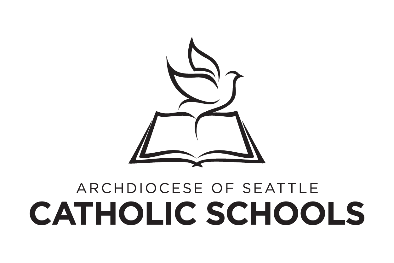  Grade 1 Curriculum Map for ReligionOffice of Catholic Schools Western WashingtonThis curriculum map is a tool for religious educators seeking guidance in teaching the religion curriculum. It includes all grade level power standards and is aligned with the liturgical calendar. Teachers can add essential questions, lessons from textbooks and other resources, and add more columns for customization. This document can be uploaded and edited on Google Docs—though slight changes in formatting will occur—for your convenience.Tasks of Catechesis (abbreviations)KF – Knowledge of the FaithLE – Liturgical EducationME – Moral EducationP – PrayerLCH – Life, Community, and History of the ChurchMS – Missionary SpiritEssential QuestionsWhat has God made? How do we know God?  Who is the Holy Spirit?Who is the Church? How do we love? Can we see God? How can we help God?Prayers to Teach: Our Father, Glory Be, Hail Mary, Vs. from Liturgy of the HoursPower StandardsVocabulary / PrayersAssessment PromptsOngoing / MovableStandardsOngoing / MovableStandards1-LEL-R-3. Students experience the Liturgy of the Hours.1-P-UC. Students appreciate and engage in prayer.1-P-DP. Students participate with a faith community in devotional practices and reflect on the experience together.1-P-MP. Students recite the Sign of the Cross, Prayer to one Guardian Angel, Grace before and after meals, Our Father, Hail Mary, Glory Be, and prayers at the Stations of the Cross.Our Father, Hail Mary, Glory Be_______Ordinary Time_______SeptemberFoundations of Faith1-KF-3. Students understand the Bible as the sacred book which contains the Gospels in the New Testament: four important books which tell us about Jesus.1-KF-C. Students understand that the creed expresses the basic beliefs for the Church and for the benefit of its people.1-P-F. Students name and experience the different types of prayer: praise, thanksgiving, sorrow, and asking.1-P-E. Students understand that there are certain times of the day we pray in thanksgiving and to ask God to care for our worries, and that we can pray alone or together.1-P-OF. Students understand and recite the Lord's prayer, the same prayer that Jesus taught to his disciples.KF-Sacred /HolyKF-Creation/CreatorKF-Bible/Old Testament/New TestamentKF-HeavenP-BlessingP-prayerKF-What are the two main parts of the Bible and how can you tell the difference?  (CCC 292, 140, 684)KF-Listen for the names of God in the Apostles Creed.  Name each person of the Trinity.  (CCC 325, 199-231, 1235, 2157)P-How is prayer important to living as disciple of Jesus?  (CCC 2740, 2745, 2564, 2651)_______Ordinary Time_______OctoberThe Choices We Make1-LE-LR-2. Students identify some of the liturgical symbols in Church and the sacramentals in the school that help us pray and focus on the life of Jesus.1-LE-E. Students identify the Liturgy as a sacrificial meal we share and when the priest uses words and actions to make the bread and wine become the Body and Blood of Christ.1-ME-HP. Students understand that all people are made in the image and likeness of God and therefore we take care of our bodies and respect all people.1-ME-HP-2. Students understand that to care for and respect others is a way to be happy.1-LCH-CS. Students understand that the lives of the saints are models for how to live our lives, especially the patron saint.LE-MassLE-Body and Blood of ChristLE-Sacrament of EucharistLE-Sacramentals LE-How do the bread and wine change at Mass? (CCC 1322-1419)LE-What is a Sacrament?  (CCC 1127)LE-What is a sacramental?  Draw a picture.  (CCC 1677, 1678)_______Ordinary Time_______NovemberCall to be Holy1-LE-S-3. Students identify familiar persons who have received the Sacrament of Service/Vocation.1-LCH-CF-4. Students know the meaning of vocation as a unique call to live and serve, and can name the different vocations.1-CMLS-SS. Students name talents and gifts are from God and for all God's people, and identify ways to serve God using the gift with a special emphasis on Stewardship of Relationships - we work together with family and friends.LCH-VocationLCH-Sister/PriestLCH-Angel  and SaintsLCH-Why do we hope for heaven for our loved ones who have died?(CCC 1817-1821)LCH-How do the saints show us how to live our lives? (CCC 2012-2016, 2028-2029)___Advent___.DecemberAdvent: A New Year1-LE-LC-1. Students recognize the liturgical calendar and recall the important seasons that relate to Jesus' life.1-LCH-MARY. Students know the story of Mary and identify with ways that each can say "yes" to God.LE-Church Year/CalendarLE-AdventLE-Bethlehem/ChristmasLCH-Mary LCH-Mary devotionsLCH-Blessed MotherLCH-Mary our Mother, Mother of JesusLE-Name some examples of the important events we celebrate in Church.  (CCC 1168)LCH-Why is Mary special to us? (CCC 963, 2674-2679)Christmas/Ordinary TimeJanuarySacraments1-LE-S. Students know that Jesus gave us the sacraments as special signs of God's love that give us grace.1-LE-S-1. Students describe the concept of initiation, and understand that Baptism is the first sacrament where we become members of the Church.1-LCH-MC-1. Students understand that through Baptism, they become part of the Family of God in the Catholic Church.1-CMLS-BCD. Students understand that through Baptism, each has a gift from God, and that we are called to share this gift as a member of God's family.LE-BaptismKF-Tell, write or draw a picture of Jesus’ story. Lent./ Ordinary TimeFebruaryLent: A Time for Reflection1-ME-HP-3. Students determine actions that are good and loving and seek forgiveness when they have not been kind.1-ME-HC-1. Students recognize sin as choosing to be selfish, and that we can ask for forgiveness.LE-LentLCH-Elizabeth and ZechariahME-How do we know right from wrong? (CCC 1849)__Lent__.MarchLent: Journey With Jesus1-LE-S-2. Students show basic understanding that God forgives us for our sins in the Sacrament of Penance/Reconciliation.1-ME-HP-4. Students listen to the story of Exodus and talk about the Ten Commandments as a way to live a peaceful life.LE-Stations of the CrossME-Ten Commandments ME-Great CommandmentLCH-Gabriel ME-What is a disciple of Jesus?  (CCC 767, 787)ME-Why did God create you? (CCC 1, 355)ME-What are some rules that help us be loving to one another? (CCC 2052-2082)Easter/Triduum./LentAprilHow Our Church Began1-CMLS-EDNE. Students begin to understand that God created the world and all people, and we are called to respect all God's creation.1-ME-HC-2. Students know that God asks us to take care of all that God has created through sharing and kindness.1-LCH-CF-2. Students can identify the parish as a place to worship and as a gathering place for many families who pray and work together to serve God's people and care for God's creation.MS-Ministry/missionMS-SpiritKF-Illustrate the story of creation. (CCC 279-283, 355)MS-Illustrate one way you can take care of God’s creation.  (CCC 2402, 2415, 2426)__Easter__MayInspired by the Holy Spirit1-KF-T. Students identify and differentiate between the three persons of the Trinity: God the Father, and Creator; Jesus the Son; and the Holy Spirit.1-LCH-MC. Students understand what it means to be "holy" and a member of the "Catholic" church.1-LCHCF-1. Students recognize and can name the pope as the person who leads the Church on earth.1-LCH-CF-3. Students describe heaven and understand that Jesus' light shows us how to live and love and to always strive to be holy.KF-TrinityLCH-ChristianLCH-Apostles/disciplesLCH-PopeLCH-ParishLCH-How does  my parish and my pastor help me live as a disciple? (CCC 2233, 2466)__Easter__June